Blechexpo press folder 2017, October 2017 Press release 1
The new AMADA ENSIS-3015AJ RI laser cutting system
Perfect for even more applications The new AMADA ENSIS-3015AJ RI laser cutting system with its innovative rotary index (RI) unit and integrated material measurement now also permits the laser cutting of pipes and profiles. The system is based on the proven AMADA ENSIS laser beam source.The new ENSIS-3015AJ RI is AMADA's latest laser cutting system based on the proven ENSIS laser beam source. As a logical further development of the AMADA FO-3015M2 RI CO2 laser system, it offers maximized production efficiency, accelerated speed and extraordinary cutting quality. A completely new feature is the profile and pipe processing unit in the form of the innovative rotary index (RI). This unit permits the fast, simple, precise processing of pipes and other profiles. The 3-kW fiber laser based on AMADA's variable beam control automatically adapts to the specific type and thickness of the material and cuts normal steel, stainless steel and nonferrous metals such as aluminum, copper, brass or titanium without difficulty. What is more, the rotary index unit redesigned and optimized for ENSIS, features a new generation of tubular axes. This improves speed and precision again, while the optimized pipe guide ensures practically scratch-free processing.Optimized practical processesThe new, integrated material measurement unit for the fast, precise measurement of pipe reference surfaces enables the processing of pipes and profiles at the AMADA ENSIS-3015AJ RI in an easy and efficient way. In addition there is no longer any need to change lenses and nozzle changes are performed fully automatically. That's why the AMADA ENSIS-3015AJ RI permits a nearly interruption-free production that combines high speeds with optimized cutting quality.The system's other highlights include a carbon collecting tray for the cut pipes and profiles as well as the practical sliding doors. These features ensure optimum access to the machine, while also proving reliable protection against reflections and slag projections.Automated for even better performanceWith the AMNC 3i control unit, the new AMADA ENSIS-3015AJ RI also offers exceptional ease-of-use. It ensures simple, intuitive operation, helps minimizing setup times and reliably evaluates the machine data.The already outstanding economic efficiency of the AMADA  ENSIS-3015AJ RI can be increased further by the many automation options.

approx. 2,600 charactersTechnical data ENSIS-3015AJ Rotary Index

IllustrationSource: AMADA GmbHFor further information: AMADA GmbH Amada Allee 1 42781 Haan - Germany Press contact: Nicole Goldhorn Phone: +49 2104 2126-0 E-mail:   nicole.goldhorn@amada.de www.amada.dePlease provide specimen copy if reproducedLaserAMADA fiber laser with variable beam controlLaser output3000 WWorking area3000 x 1500 mmPositioning speed (simultaneous X-Y)170 m/minEquipmentIntegrated tube and profile processing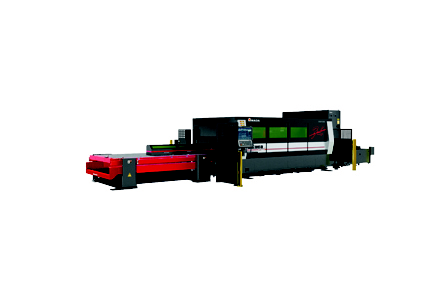 The ENSIS-3015AJ RI stands forsmooth, trouble-free productionat high speed andwith optimum cutting quality.